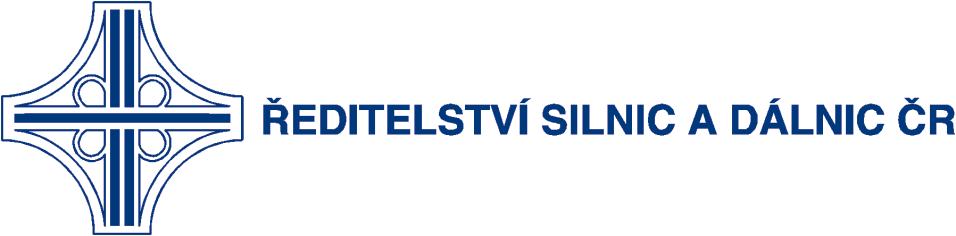 OBJEDNÁVKA – SMLOUVA NA DODÁVKYč. kupujícího: 01EK-000373KUPUJÍCÍ:							PRODÁVAJÍCÍ:Ředitelství silnic a dálnic ČR				Jiří HanekNa Pankráci 56						V mokřinách 356/51140 00 Praha 4						147 00 Praha - Hodkovičkyzastoupený: 							Zastoupený:Ve věcech smluvních: Ing. Matoušem Vydrou		Jiří Hanek	Ve věcech technických: Renatou Přílepkovou		Jiří Hanek	Bankovní spojení: KB					Bankovní spojení: Číslo účtu: 51-1422200277/0100				Číslo účtu: 	IČ: 65993390							IČ: 	71270761DIČ: CZ65993390						DIČ: 	CZ7909070488ISPROFIN: 500 115 0001					Dle naší dohody u Vás objednáváme dodávku zboží za následujících podmínek:I. Předmět plnění:1. Název předmětu plnění:   „Dodávka a montáž klimatizace“2. Bližší popis zboží a množství: Předmětem objednávky je dodávka a montáž klimatizace dle zadání objednatele. Podrobná specifikace dodávky: Klimatizace pro použití single - jedna vnitřní a jedna venkovní jednotka, možnost režimu chlazení i topení, čištění a ionizace vzduchu v obytných místnostech, ochrana proti bakteriím  a odvlhčování. Podrobná specifikace je uvedena v příloze č. 1 této objednávky3.  Místo dodávky zboží:Prodávající je povinen Zboží Kupujícímu dodat na adresu: Dodací adresa:		Ředitelství silnic a dálnic ČR                         		Úsek elektronického mýta                  			Ministerstvo dopravy  nábř. L. Svobody 1222/12
110 15 Praha 1 Fakturační adresa: 		Ředitelství silnic a dálnic ČR                 		Na Pankráci 56 	                 		145 05 Praha 44.  Obchodní podmínkyA) záruční doba a záruční list: Záruční doba činí 60 měsíců. Potvrzený záruční list bude Kupujícímu předán současně se ZbožímProdávající je povinen na žádost Kupujícího zajistit veškerý servis Zboží po dobu trvání Záruční doby. Servis bude prováděn ve vztahu ke Zboží v České republice Prodávajícím, autorizovaným servisem nebo samotným výrobcem příslušného Zboží. B) zajištění jakosti/ kvalitativní požadavky: U dodaného zboží budou dodrženy parametry z produktového listu zboží.Prodávající se zavazuje společně se Zbožím zajistit pro Kupujícího na vlastní náklady a odpovědnost Prodávajícího služby, které jsou nutné k zabezpečení plné funkčnosti Zboží u Kupujícího. V rámci těchto služeb je Prodávající povinen zajistit zapojení a provést odzkoušení a všechna nezbytná testování.C) reklamace: Je-li dodáním Zboží s vadami porušena Smlouva podstatným způsobem, má Kupující nároky z vad zboží podle Občanského zákoníku. II. Doba plněníJednorázová dodávka zboží bude realizována nejpozději do 15 pracovních dnů od přijetí objednávky dodavatelem nebo bylo-li dohodnuto, dle dispozic objednatele, jiné časové plnění. Dodavatel je povinen předat objednateli oproti potvrzení průvodní doklady, jimiž jsou dodací list, popř. faktura.III. CenaCena zboží je stanovena dohodou smluvních stran jako maximální.53.590,-    Kč (bez DPH)11.253,90 Kč (DPH)64.843,90 Kč (včetně DPH)Součástí této ceny je předání zboží bez vad, popř. odstranění veškerých vad zboží.IV. Platební podmínkyCena bude uhrazena jednorázové převodem na účet prodávajícího s termínem splatnosti 30 dnů ode dne prokázaného doručení faktury. Fakturu lze předložit nejdříve po protokolárním převzetí zboží kupujícím, po odstranění všech vad dodávky prodávajícím.Fakturovaná částka bude odpovídat oceněnému rozpisu zboží uvedenému ve specifikaci ceny, která je nedílnou součástí této objednávky.Faktura musí obsahovat veškeré náležitosti předepsané § 28 zákona č. 235/04 Sb. tak, aby bylo naprosto zřejmé, že slouží rovněž pro daňové účely.Kupující neposkytuje žádné zálohy, ani dílčí plnění.V. Smluvní sankceZa prodlení s dodáním zboží se prodávající zavazuje uhradit kupujícímu dohodnutou smluvní pokutu ve výši 1% z ceny nedodaného zboží a to za každý i započatý den prodlení z ceny nedodaného zboží.Vzájemné ujednání o smluvní pokutě nevylučuje povinnost prodávajícího uhradit kupujícímu škodu, která vznikne v souvislosti s nesplněním jeho závazků vyplývajících ze smluvního vztahu.VI. Řešení sporůObě smluvní strany se zavazují řešit veškeré spory, vyplývající ze závazků z této smlouvy, především dohodou.VII. závěrečná ustanoveníTato objednávka zavazuje prodávajícího i kupujícího ke splnění závazků a po potvrzení oběma smluvními stranami nahrazuje Kupní smlouvu.Specifikace a ujednání obsažené v této smlouvě je možné měnit pouze písemnou formou odsouhlasenou oběma smluvními stranami.Pokud není ve smlouvě a jejích přílohách stanoveno jinak, řídí se vztahy založené na základě jejího oboustranného podpisu zákonem č. 89/2012 Sb., občanský zákoník, ve znění pozdějších předpisů (dále jen „Občanský zákoník).Pro vyloučení pochybností obě smluvní strany vylučují aplikaci ustanovení § 2909 Občanského zákoníku.Objednatel upozorňuje, že vylučuje možnost přijetí objednávky dle § 1740 odst. 3, věta první, Občanského zákoníku. Přijetí objednávky s jakýmikoli, byť i nepodstatnými, dodatky nebo odchylkami nebude považováno za její přijetí, ale za nový návrh k jednání.V Praze dne 23.8.2016			                    	V Praze dne 23.8.2016Za objednatele:						Za poskytovatele:Ing. Matouš Vydra 						Jiří Hanekekonomický ředitel……………………………….				……………………………….